             通 知       111年11月1日(星期二)     112年度博愛校區專任教職員工停車申請有關112年度博愛校區專任教職員工汽車停車申請事宜：申請期間：即日起至111年12月23日(五)止。   1、個人送件期間:111年12月16日前送交系、所辦公室。   2、單位(系、所)送件期間:111年12月23日前送交總務處事務組。停車期間：112年1月1日至112年12月31日止。欲申請停車之本校教職員工請將停車申請表送交所屬行政單位或系所承辦人，以各單位、系（所、中心）彙整收齊並填妥停車申請清冊後，整份送至總務處事務組統一辦理。約(聘)、臨僱人員請自備現金至總務處事務組繳交後開立收據。本校博愛校區停車管理系統為車牌辨識及Etag雙系統。若車牌異動，務須檢附駕照及行照影本，以利車輛進出。三、申請表單及清冊已公告於總務處事務組網頁，請自行下載使用。  敬致 各單位、系（所、中心）       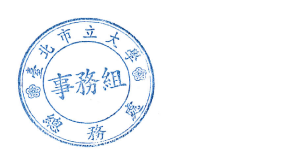                      總務處事務組                         臺 北 市 立 大 學 博 愛 校 區(112年1-12月)教職員工汽車停車申請表請於12月16日前送交單位系所辦公室 □新申請:        備註： 1.每人限停1部車，限本人申請，停車期間為112年至112年止，   計1年。        2.每月停車費400元，12個月應為4,800元，於期限內申請者，停車費優惠為3,600元。未        未滿1年退停車費者，以已使用月份每月400元計算，扣除餘額返還。        3.本校博愛校區停車管理系統為車牌辨識及Etag雙系統。        4.車牌如有異動時，必須儘速通知總務處事務組辦理車牌異動登記。5.申請表單及清冊已公告於總務處事務組網頁，請自行下載使用。              臺北市立大學博愛校區專任教職員工停車清冊為辦理112年度專任教職員工停車申請，請於111年12月23日前填妥下列表格並收齊停車資料，以系所為單位彙整後整份送至總務處事務組統一辦理。除特殊原因外，逾期不再受理停車申請。           系（所）專任教職員工教師申辦停車證清冊  承辦人：                            單位主管：       申請人車號任職單位/職  稱/連絡電話分機：手機:Email:(務必填寫)：車主與申請人關係茲同意112年1-12月停車費3,600元由本人薪資中扣繳。    （預計於112年2月份薪資中扣除）                                                          申請人簽章：               茲同意112年1-12月停車費3,600元由本人薪資中扣繳。    （預計於112年2月份薪資中扣除）                                                          申請人簽章：               茲同意112年1-12月停車費3,600元由本人薪資中扣繳。    （預計於112年2月份薪資中扣除）                                                          申請人簽章：               茲同意112年1-12月停車費3,600元由本人薪資中扣繳。    （預計於112年2月份薪資中扣除）                                                          申請人簽章：               專任教師姓名原車號新車號(異動)聯絡電話備註專任教師姓名原車號新車號(異動)Email備註例:王小明ABC1234ABC1235分機：0123例:王小明ABC1234ABC1235手機：0987654321例:王小明ABC1234ABC1235Email：ab12@utaipei.edu.tw分機：手機：Email：分機：手機：Email：分機：手機：Email：分機：手機：Email：分機：手機：Email：分機：手機：Email：分機：手機：Email：